A Completely Tagged DocumentChapter 1: Text and HeadingsParagraph 1: Here comes the content. Paragraphs will have manually inserted new lines. Before these new lines a relatively long content will require Microsoft Word to insert automatically new lines according to the setting for the page width.Here is the content after a manual new line.Here is the content after another manual new line.Paragraph 2: Here comes the content. Paragraphs will have manually inserted new lines. Before these new lines a relatively long content will require Microsoft Word to insert automatically new lines according to the setting for the page width.Here is the content after a manual new line.Here is the content after another manual new line.Paragraph 3: Here comes the content. Paragraphs will have manually inserted new lines. Before these new lines a relatively long content will require Microsoft Word to insert automatically new lines according to the setting for the page width.Here is the content after a manual new line.Here is the content after another manual new line.Section 1.1Paragraph 1: Here comes the content. Paragraphs will have manually inserted new lines. Before these new lines a relatively long content will require Microsoft Word to insert automatically new lines according to the setting for the page width.Here is the content after a manual new line.Here is the content after another manual new line.Paragraph 2: Here comes the content. Paragraphs will have manually inserted new lines. Before these new lines a relatively long content will require Microsoft Word to insert automatically new lines according to the setting for the page width.Here is the content after a manual new line.Here is the content after another manual new line.Paragraph 3: Here comes the content. Paragraphs will have manually inserted new lines. Before these new lines a relatively long content will require Microsoft Word to insert automatically new lines according to the setting for the page width.Here is the content after a manual new line.Here is the content after another manual new line.Section 1.2Paragraph 1: Here comes the content. Paragraphs will have manually inserted new lines. Before these new lines a relatively long content will require Microsoft Word to insert automatically new lines according to the setting for the page width.Here is the content after a manual new line.Here is the content after another manual new line.Paragraph 2: Here comes the content. Paragraphs will have manually inserted new lines. Before these new lines a relatively long content will require Microsoft Word to insert automatically new lines according to the setting for the page width.Here is the content after a manual new line.Here is the content after another manual new line.Paragraph 3: Here comes the content. Paragraphs will have manually inserted new lines. Before these new lines a relatively long content will require Microsoft Word to insert automatically new lines according to the setting for the page width.Here is the content after a manual new line.Here is the content after another manual new line.Subsection 1.2.1Paragraph 1: Here comes the content. Paragraphs will have manually inserted new lines. Before these new lines a relatively long content will require Microsoft Word to insert automatically new lines according to the setting for the page width.Here is the content after a manual new line.Here is the content after another manual new line.Paragraph 2: Here comes the content. Paragraphs will have manually inserted new lines. Before these new lines a relatively long content will require Microsoft Word to insert automatical new lines according to the setting for the page width.Here is the content after a manual new line.Here is the content after another manual new line.Paragraph 3: Here comes the content. Paragraphs will have manually inserted new lines. Before these new lines a relatively long content will require Microsoft Word to insert automatical new lines according to the setting for the page width.Here is the content after a manual new line.Here is the content after another manual new line.Subsection 1.2.2Paragraph 1: Here comes the content. Paragraphs will have manually inserted new lines. Before these new lines a relatively long content will require Microsoft Word to insert automatical new lines according to the setting for the page width.Here is the content after a manual new line.Here is the content after another manual new line.Paragraph 2: Here comes the content. Paragraphs will have manually inserted new lines. Before these new lines a relatively long content will require Microsoft Word to insert automatical new lines according to the setting for the page width.Here is the content after a manual new line.Here is the content after another manual new line.Paragraph 3: Here comes the content. Paragraphs will have manually inserted new lines. Before these new lines a relatively long content will require Microsoft Word to insert automatical new lines according to the setting for the page width.Here is the content after a manual new line.Here is the content after another manual new line.Section 1.3Paragraph 1: Here comes the content. Paragraphs will have manually inserted new lines. Before these new lines a relatively long content will require Microsoft Word to insert automatical new lines according to the setting for the page width.Here is the content after a manual new line.Here is the content after another manual new line.Paragraph 2: Here comes the content. Paragraphs will have manually inserted new lines. Before these new lines a relatively long content will require Microsoft Word to insert automatical new lines according to the setting for the page width.Here is the content after a manual new line.Here is the content after another manual new line.Paragraph 3: Here comes the content. Paragraphs will have manually inserted new lines. Before these new lines a relatively long content will require Microsoft Word to insert automatical new lines according to the setting for the page width.Here is the content after a manual new line.Here is the content after another manual new line.Chapter 2: ListsSection 2.1: Unordered ListItem on level 1Item on level 1Item on level 2Item on level 2Item on level 3Item on level 3Item on level 2Item on level 1 Section 2.2: Ordered ListItme on level 1Item on level 1Item on level 2Item on level 2 Item on level 3Item on level 3item on level 3Item on level 2Item on level 2Item on level 1 Item on level 1Chapter 3: TableMultiplication table. First row and fist column should contain headers.Chapter 4: Image with alternative text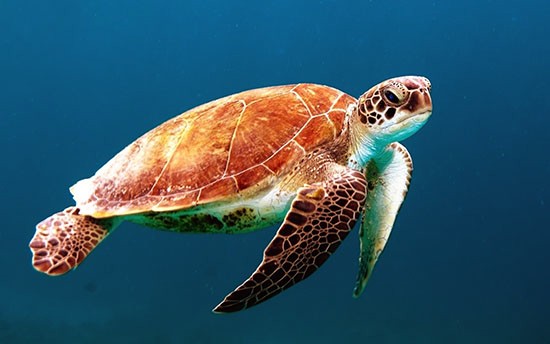 12345678910by 112345678910by 22468101214161820by 336912151821242730by 4481216202428323640by 55101520253035404550by 66121824303642485460by 77142128354249566370by 88162432404856647280by 99182736455463728190by 10102030405060708090100